                                                                                                                        ΑΔΑ: 67HH7ΛΨ-ΕΗΟ							        Αναρτητέο στο Διαδίκτυο :	ΕΛΛΗΝΙΚΗ  ΔΗΜΟΚΡΑΤΙΑ				                    ΝΑΙ              ΟΧΙ ΠΕΡΙΦΕΡΕΙΑ ΔΥΤΙΚΗΣ ΜΑΚΕΔΟΝΙΑΣ	 ΓΕΝΙΚΗ ΔΙΕΥΘΥΝΣΗ ΜΕΤ/ΡΩΝ & ΕΠΙΚ/ΝΙΩΝ                         ΔΙΕΥΘΥΝΣΗ   ΜΕΤΑΦΟΡΩΝ &  ΕΠΙΚ/ΝΙΩΝ                               ΦΛΩΡΙΝΑ     21 –11   - 2017  ΠΕΡΙΦΕΡΕΙΑΚΗΣ ΕΝΟΤΗΤΑΣ ΦΛΩΡΙΝΑΣ                                   ΤΕΧΝΙΚΟ ΤΜΗΜΑ 						      Αρ. Πρωτ. : 210933/86503ο  χλμ   Φλώρινας -  ΝίκηςΤ.Κ.  53100 – ΦΛΩΡΙΝΑΠληροφορίες : Κρουσορατης Χρηστος 				Προς : Πίνακας ΑποδεκτώνΤΗΛ – 23850 – 46055FAX – 23850 – 46056    			ΘΕΜΑ :  Προκήρυξη εξετάσεων για την απόκτηση πτυχίου ραδιοερασιτέχνη κατηγορίας 1 και                 Εισαγωγικού επιπέδου, B’ Περιόδου 2017						ΑΠΟΦΑΣΗΟ  ΠΕΡΙΦΕΡΕΙΑΡΧΗΣ ΔΥΤΙΚΗΣ ΜΑΚΕΔΟΝΙΑΣ      Έχοντας  υπόψη :1.   Το Ν.3852 / 2010 (ΦΕΚ 87 Α΄) «Νέα αρχιτεκτονική της Αυτοδιοίκησης και της Αποκεντρωμένης        Διοίκησης-Πρόγραμμα Καλλικράτης » .2.   Το Π.Δ. 146 /2010 (ΦΕΚ 239 Α΄) «Οργανισμός Περιφέρειας Δυτικής  Μακεδονίας »  3.   Tην αριθ. 38200 / 1136 / 11-8-2011 (ΦΕΚ 1969 Β΄) απόφαση του Υπουργού Υποδομών –      Μεταφορών & Δικτύων «Κανονισμός λειτουργίας ερασιτεχνικών σταθμών ασυρμάτου » 4.   Την με αρ. πρωτ. οικ. 16046/425/Φ.310/02-03-2012 εγκύκλιο του Γενικού Γραμματέα Επικοινωνιών.5.   Την με αρ.πρωτ.145575/724526-10-2016 απόφαση Περιφερειάρχη Δυτ. Μακεδονίας για την        συγκρότηση  επιτροπής διενέργειας εξετάσεων για την απόκτηση πτυχίου ραδιοερασιτέχνη.ΑποφασίζουμεΠροκηρύσσουμε εξετάσεις για την απόκτηση πτυχίου ραδιοερασιτέχνη κατηγορίας 1 και Εισαγωγικού  επιπέδου.Οι εξετάσεις θα διενεργηθούν με χρήση του Μηχανογραφικού Συστήματος Θεωρητικής Εξέτασης     Υποψηφίων Οδηγών (Μ.Σ.Θ.Ε.Υ.Ο) για την εξέταση των Ραδιοερασιτεχνών, στην αίθουσα εξετάσεων της Διεύθυνσης Μεταφορών και Επικοινωνιών Περιφερειακής Ενότητας Φλώρινας. Ημερομηνία διεξαγωγής των εξετάσεων είναι η 18-12-2017 ημέρα Δευτέρα  και ώρα έναρξης η 09:00 π.μΗ υποβολή των αιτήσεων θα γίνεται στα γραφεία της Διεύθυνσης Μεταφορών και ΕπικοινωνιώνΠεριφερειακής Ενότητας Φλώρινας μέχρι τις 08-12-2017 ημέρα Παρασκευή.  Κατά της απόφασης αυτής επιτρέπεται η προσφυγή για παράβαση νόμου από όποιον έχει έννομο συμφέρον σύμφωνα με το άρθρο 227 του Ν. 3852/2010 (ΦΕΚ 87/Α /07-06-2010) και εντός αποκλειστικής προθεσμίας δεκαπέντε (15) ημερών από τη δημοσίευση της απόφασης ή την ανάρτησή της στο διαδίκτυο ή από την κοινοποίηση της ή αφότου έλαβε γνώση αυτήςΕσωτερική Διανομή1. Χρον. Αρχείο + Οικ. φακ.2. Πίνακας ΑνακοινώσεωνΠίνακας Αποδεκτών1. Υπουργείο Υποδομών Μεταφορών και Δικτύων    Τμήμα Προδιαγραφών & Ηλεκτρ. Εφαρμογών2. Ραδιολέσχη Φλώρινας3. Μέλη επιτροπής εξετάσεων4. Γραφείο Τύπου ΠΕ Φλώρινας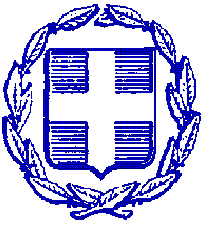 